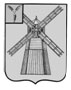 АДМИНИСТРАЦИЯ ПИТЕРСКОГО МУНИЦИПАЛЬНОГО РАЙОНА САРАТОВСКОЙ ОБЛАСТИП О С Т А Н О В Л Е Н И Еот 07 ноября 2022 года №453с. ПитеркаО внесении изменений в постановление администрации Питерского муниципального района Саратовской области от 20 апреля 2022 года №151В соответствии с Решением собрания депутатов Питерского муниципального района от 20 декабря 2021 года №57-1 «О бюджете Питерского муниципального района Саратовской области на 2022 год и плановый период 2023 и 2024 годов», разработкой проекта бюджета Питерского муниципального района на 2023 год и плановый период 2024 и 2025 годов, руководствуясь Уставом Питерского муниципального района Саратовской области, администрация муниципального районаПОСТАНОВЛЯЕТ:Вынести в муниципальную программу «Создание местной системы оповещения Питерского муниципального района на 2022-2024 годы», утвержденную постановлением администрации Питерского муниципального района от 20 апреля 2022 года №151, изменения и дополнения следующего содержания:Изменить наименование муниципальной программы по тексту, изложив его в следующей редакции: «Создание местной системы оповещения Питерского муниципального района на 2022-2025 годы».Изменить приложение к постановлению администрации Питерского муниципального района Саратовской области от 20 апреля 2022 года №151 «Создание местной системы оповещения Питерского муниципального района на 2022-2024 годы», изложив его в новой редакции согласно приложению.2. Настоящее постановление вступает в силу с момента его опубликования и подлежит размещению на официальном сайте администрации Питерского муниципального района в информационно-телекоммуникационной сети «Интернет» по адресу: http://питерка.рф/.8. Контроль за исполнением настоящего постановления возложить на первого заместителя главы администрации муниципального района.Глава муниципального района                                                     Д.Н. ЖивайкинПриложение к постановлению администрации муниципального района от 25 ноября 2022 года №453Муниципальная программа«Создание местной системы оповещения Питерского муниципального района на 2022-2025 годы»Паспорт программы1.Характеристика сферы реализации муниципальной программыПлощадь территории Питерского муниципального района составляет 2,6 тыс. кв. км.По состоянию на 1 января 2022 года общая численность населения Питерского муниципального района составила 15 437 человек, в том числе: сельского населения – 15 437 человек. На территории Питерского муниципального района сегменты муниципальной системы оповещения включают в себя:а) органы управления: единая дежурная диспетчерская служба Питерского муниципального района (ЕДДС), оснащённая техническими средствами управления, связи и оповещения;дежурно-диспетчерские службы (ДДС) организаций, оснащённые техническими средствами связи и оповещения;б) технические средства оповещения в составе:сегменты региональной автоматизированной системы централизованного оповещения населения Саратовской области (РАСЦО): уличные сирены типа С-40 1 шт., приемное устройство 5Ф88- 1шт, и 1 стойки циркулярного вызова СЦВ-30/50-1 шт, оконечный блок ОБ-60-1шт, оконечное устройство А-М-1шт, оконечное устройство Б-У-1шт, (с. Питерка ул. Гагарина д.6 здание «Ростелеком»).Действующая аппаратура РАСЦО произведена в 1963 году. На сегодняшний день весь комплекс технических средств оповещения физически и морально устарел, оборудование требует постоянного ремонта и регулировки, запасные части промышленностью не выпускаются.Анализ состояния действующей системы оповещения населения позволяет выделить ряд проблем в обеспечении её готовности к функционированию:- оборудование системы морально и технически устарело, не отвечает современным требованиям к системам оповещения населения и работе по цифровым каналам связи;- не обеспечивает требуемую полноту охвата населения по доведению сигналов оповещения гражданской обороны;- не учитывает особенности застройки населенных пунктов;- отсутствует возможность передачи речевой информации на оконечные средства оповещения;- отсутствует возможность обмена буквенно-цифровыми сообщениями.В настоящее время на территории Питерского муниципального района муниципальная автоматизированная система централизованного оповещения отсутствует.Разработка и принятие Программы «Создание муниципальной автоматизированной системы централизованного оповещения Питерского муниципального района» позволит достичь охвата не менее 75% населения путём информирования через местные и локальные системы оповещенияТаким образом, оконечные элементы системы оповещения сиренно-речевого типа, целесообразно установить согласно перечня:Перечень населенных пунктов Питерского муниципального района, в которых предусматривается установка специализированных оконечных устройств сиренно-речевого типа.2. Заказчик Программы Администрация Питерского муниципального района.3. Основной разработчик Программы Ведущий специалист по ГО и ЧС администрации Питерского муниципального района.4. Основные исполнители Программы Администрация Питерского муниципального района.5. Цели и задачи Программы Цель: своевременное информирование и оповещение населения Питерского муниципального района об опасностях чрезвычайного характера и угрозе их возникновения.Задачи: Создание муниципальной системы централизованного оповещения Питерского муниципального района Саратовской области на базе комплекса программно-технических средств нового поколения; на районном уровне: создание муниципальной системы централизованного оповещения Питерского муниципального района Саратовской области на базе комплекса программно-технических средств нового поколения; сопряжение муниципальной системы централизованного оповещения Питерского муниципального района Саратовской области с аппаратурой находящейся на пункте управления района (автоматизированное рабочие место дежурного диспетчера ЕДДС района); на региональном уровне: сопряжение муниципальной системы централизованного оповещения Питерского муниципального района Саратовской области сегмента РАСЦО с аппаратурой находящейся на пункте управления района (автоматизированное рабочие место дежурного диспетчера ЕДДС района).6. Сроки реализации Программы 2022-2025 годы.7. Объемы и источники финансирования Программы Общий объем необходимых для реализации Программы средств, всего - 170,0 тыс. руб. (прогнозно),в том числе: средства бюджета Питерского муниципального района:2022 год – 170,0 тыс. руб.;2023 год – 0 тыс. руб. (прогнозно);2024 год – 0 тыс. руб. (прогнозно);2025 год – 0 тыс. руб. (прогнозно).8. Перечень программных мероприятийПредставлен в Приложении №1 к муниципальной программе.9. Оценочные показатели (индикаторы) ПрограммыПредставлены в Приложении №2 к муниципальной программе10. Ожидаемый конечный результат реализации ПрограммыК ожидаемым результатам реализации мероприятий программы относится: 1) Своевременное доведение информации и сигналов оповещения до органов управления, сил и средств гражданской обороны, РСЧС и населения об опасностях, возникающих при ведении военных действий или вследствие этих действий, а также угрозе возникновения или возникновении чрезвычайных ситуаций природного и техногенного характера.2) Передача в автоматическом и (или) автоматизированном режимах необходимой информации и сигналов оповещения для адекватного восприятия населением при угрозе возникновения или при возникновении ЧС.3) Возможность сопряжения с техническими устройствами, осуществляющих приём, обработку и передачу аудио- и (или) аудиовизуальных сообщений об угрозе или о возникновении чрезвычайной ситуации, правилах поведения и способах защиты в таких ситуациях.4) Программное, техническое и организационное сопряжение, без применения дополнительных устройств сопряжения, с существующей региональной автоматизированной системой централизованного оповещения (РАСЦО) Саратовской области5) Использование современных информационных технологий для своевременного и гарантированного информирования населения об угрозе возникновения или о возникновении чрезвычайных ситуаций, правилах поведения и способах защиты в таких ситуациях.6) Своевременная передача информации до органов управления РСЧС соответствующего уровня в целях принятия необходимых мер по защите населения.7) Управление оконечными средствами оповещения и информирования с пунктов управления органов повседневного управления РСЧС соответствующего уровня.8) Защита информации от несанкционированного доступа и сохранность информации при авариях в системе.9) Обеспечение повышение устойчивости функционирования муниципальной системы централизованного оповещения Питерского муниципального района Саратовской области.11. Риски при реализации мероприятий ПрограммыПри реализации мероприятий Программы и для достижения поставленной цели необходимо учитывать возможное возникновение рисков экономического и финансового характера.Финансовые риски связаны с ограниченностью финансирования за счет средств бюджета Питерского муниципального района, возможным секвестрованием бюджетных расходов на установленные сферы деятельности, что может существенным образом отразиться на конечных результатах Программы.В рамках данной Программы отсутствует возможность управления экономическими рисками. Возможен оперативный учет последствий.Минимизация влияния рисков на реализацию мероприятий Программы возможна в результате координации действий участников Программы, регулярного мониторинга выполнения мероприятий, своевременной корректировки перечня основных мероприятий и показателей Программы.Приложение №1 к муниципальной программеПлан-графикреализации муниципальной программы«Создание местной системы оповещения Питерского муниципального района на 2022-2024 годы»Приложение №2 к муниципальной программеСведенияо целевых показателях (индикаторах) муниципальной программы«Создание местной системы оповещения Питерского муниципального района на 2022-2025 годы»Наименование Программы«Создание местной системы оповещения Питерского муниципального района на 2022-2025 годы» (далее – Программа)Заказчик ПрограммыАдминистрация Питерского муниципального районаОсновной разработчик ПрограммыВедущий специалист по ГО и ЧС администрация Питерского муниципального районаОсновные исполнители ПрограммыАдминистрация Питерского муниципального районаОснование для разработки ПрограммыУказ Президента Российской Федерации от 13 ноября 2012 года №1522 "О создании комплексной системы экстренного оповещения населения об угрозе возникновения или о возникновении чрезвычайных ситуаций";Федеральный закон от 21 декабря 1994 года №68-ФЗ «О защите населения и территорий от чрезвычайных ситуаций природного и техногенного характера»;Федеральный закон от 12 февраля 1998 года №28-ФЗ «О гражданской обороне»;Федеральный закон от 6 октября 2003 года №131-ФЗ «Об общих принципах организации местного самоуправления в Российской Федерации»;Федеральный закон от 27 декабря 1991 года №2124-1 «О средствах массовой информации»;Федеральный закон от 21 июля 1997 года №116-ФЗ «О промышленной безопасности опасных производственных объектов»;Федеральный закон от 7 июля 2003 года №126-ФЗ «О связи»;Постановление правительства Российской Федерации от 1 марта 1993 года №178 «О создании локальных систем оповещения в районах размещения потенциально опасных объектов»;Постановление правительства Российской Федерации от 1 марта 1993 года №177 «Об утверждении Положения о порядке использования действующих радиовещательных и телевизионных станций для оповещения и информирования населения Российской Федерации в чрезвычайных ситуациях мирного и военного времени»;Постановление правительства Российской Федерации от 24 марта 1997 года №334 «О порядке сбора и обмена в Российской Федерации информации в области защиты населения и территорий от чрезвычайных ситуаций природного и техногенного характера»;Постановление правительства Российской Федерации от 30 декабря 2003 года №794 «О единой государственной системе предупреждения и ликвидации чрезвычайных ситуаций»;Постановление правительства Российской Федерации от 31 декабря 2004 года №895 «Об утверждении Положения о приоритетном использовании, а также приостановлении использования любых сетей и средств связи во время чрезвычайных ситуаций природного и техногенного характера»;Постановление правительства Российской Федерации от 31 декабря 2004 года №895 «Об утверждении Положения о приоритетном использовании, а также приостановлении использования любых сетей и средств связи во время чрезвычайных ситуаций природного и техногенного характера»;Постановление правительства Российской Федерации от 26 ноября 2007 года №804 «Об утверждении положения о гражданской обороне в Российской Федерации»;Постановление правительства Российской Федерации от 22 мая 2008 года №381 «О порядке предоставления участков для установки и (или) установки специализированных технических средств оповещения и мониторинга и информирования населения в местах массового пребывания людей»;Распоряжение Правительства Российской Федерации от 25 октября 2003 года №1544-р «О мерах по обеспечению своевременного оповещения населения об угрозе возникновения или о возникновении чрезвычайных ситуаций в мирное и в военное время»;Совместный приказ МЧС России и Министерства цифрового развития, связи и массовых коммуникаций Российской Федерации от 31 июля 2020 года N 578/365 "Об утверждении Положения о системах оповещения населения";Совместные приказы МЧС России, МВД России и ФСБ России от 31 мая 2005 года №428/432/321 «О порядке размещения современных технических средств массовой информации в местах массового пребывания людей в целях подготовки населения в области гражданской обороны, защиты от чрезвычайных ситуаций, обеспечения пожарной безопасности и охраны общественного порядка, а также своевременного оповещения и оперативного информирования граждан о чрезвычайных ситуациях и угрозе террористических акций»; Совместные приказы МЧС России, МВД России и ФСБ России: от 28 октября 2008 года №646/919/526 «Об утверждении Требований по установке специализированных технических средств оповещения и мониторинга и информирования населения в местах массового пребывания людей».Цель и задачи ПрограммыЦель: своевременное информирование и оповещение населения Питерского муниципального района об опасностях чрезвычайного характера и угрозе их возникновения.Задачи: - Создание местной системы централизованного оповещения Питерского муниципального района Саратовской области на базе комплекса программно-технических средств нового поколения; на районном уровне: создание муниципальной системы централизованного оповещения Питерского муниципального района Саратовской области на базе комплекса программно-технических средств нового поколения; сопряжение муниципальной системы централизованного оповещения Питерского муниципального района Саратовской области с аппаратурой находящейся на пункте управления района (автоматизированное рабочие место дежурного диспетчера ЕДДС района); на региональном уровне: сопряжение муниципальной системы централизованного оповещения Питерского муниципального района Саратовской области сегмента РАСЦО с аппаратурой находящейся на пункте управления района (автоматизированное рабочее место дежурного диспетчера ЕДДС района).Сроки реализации Программы2022-2025 годыОбъемы и источники финансирования ПрограммыОбщий объем необходимых для реализации Программы средств, всего - 170,0 тыс. руб. (прогнозно),в том числе: средства бюджета Питерского муниципального района:2022 год – 170,0 тыс. руб.;2023 год – 0 тыс. руб. (прогнозно);2024 год – 0 тыс. руб. (прогнозно);2025 год – 0 тыс. руб. (прогнозно).Оценочные показатели (индикаторы) Программы- доведение до населения сигналов оповещения и экстренной информации об опасностях, возникающих при угрозе возникновения или возникновении чрезвычайных ситуаций природного и техногенного характера, а также при ведении военных действий или вследствие этих действий, о правилах поведения населения и необходимости проведения мероприятий по защите на территории района не менее 75 % от общего количества населения;- обеспечение сохранности жизни, здоровья граждан и их имущества не менее 75% от общего количества населения;- совершенствование системы мер предупреждения и ликвидации последствий чрезвычайных ситуаций Питерском муниципальном районе не менее75 % от общего количества населения.Ожидаемый конечный результатСвоевременное доведение информации и сигналов оповещения до органов управления, сил и средств гражданской обороны, РСЧС и населения об опасностях, возникающих при ведении военных действий или вследствие этих действий, а также угрозе возникновения или возникновении чрезвычайных ситуаций природного и техногенного характера.передача в автоматическом и (или) автоматизированном режимах необходимой информации и сигналов оповещения для адекватного восприятия населением при угрозе возникновения или при возникновении ЧС;возможность сопряжения с техническими устройствами, осуществляющих приём, обработку и передачу аудио- и (или) аудиовизуальных сообщений об угрозе или о возникновении чрезвычайной ситуации, правилах поведения и способах защиты в таких ситуациях;программное, техническое и организационное сопряжение, без применения дополнительных устройств сопряжения, с существующей региональной автоматизированной системой централизованного оповещения (РАСЦО) Саратовской области;использование современных информационных технологий для своевременного и гарантированного информирования населения об угрозе возникновения или о возникновении чрезвычайных ситуаций, правилах поведения и способах защиты в таких ситуациях;своевременная передача информации до органов управления РСЧС соответствующего уровня в целях принятия необходимых мер по защите населения;управление оконечными средствами оповещения и информирования с пунктов управления органов повседневного управления РСЧС соответствующего уровня;защита информации от несанкционированного доступа и сохранность информации при авариях в системе;-обеспечение повышение устойчивости функционирования муниципальной системы централизованного оповещения Питерского муниципального района Саратовской области.Контроль за исполнением Программыосуществляется первым заместителем главы администрации Питерского муниципального района№Наименование населенного пункта1Территория с. Агафоновка2Территория х. Решетников3Территория п. Первопитерский4Территория ж.д ст. Питерка5Территория п. Нариманово6Территория с. Алексашкино7Территория п. Опытная станция8Территория с. Малый Узень9Территория ст. Малоузенская10Территория с. Мироновка11Территория с. Моршанка12Территория п.п. Новореченский13Территория п. Зеленый Луг14Территория п. Нива15Территория п. Руновский16Территория п. Приозерный17Территория х. Малый Славин18Территория с. Новотулка19Территория с. Козловка20Территория п. Привольный21Территория п. Трудовик22Территория с. Запрудное23Территория п. Ясновидовка24Территория с. Питерка№ п/пНаименование мероприятияОтветственный за выполнениеСрок выполненияИсточник финансированияФинансирование по годам, тыс.руб.Финансирование по годам, тыс.руб.Финансирование по годам, тыс.руб.Финансирование по годам, тыс.руб.Всего, тыс.руб.№ п/пНаименование мероприятияОтветственный за выполнениеСрок выполненияИсточник финансирования2022202320242025123456789101.Разработка проектно-сметной документации на «Создание муниципальной автоматизированной системы централизованного оповещения Питерского муниципального района Саратовской области» Администрация Питерского муниципального района 2022 год.бюджет Питерского муниципального района170,0000170,02.Проведение экспертизы сметной документации проекта муниципальной автоматизированной системы централизованного оповещения в уполномоченной организацииАдминистрация Питерского муниципального района 2022 год.бюджет Питерского муниципального района000003.Создание муниципальной автоматизированной системы централизованного оповещения Питерского муниципального района Саратовской областиАдминистрация Питерского муниципального района 2023-2025 годыбюджет Питерского муниципального района0000Всего:Всего:Всего:Всего:Всего:170,000170,0ВЕРНО: Начальник отдела делопроизводства и контроля администрации муниципального районаА.П. ЗацепинN п/пНаименование показателяЕдиница измеренияЗначение показателейЗначение показателейЗначение показателейЗначение показателейЗначение показателейN п/пНаименование показателяЕдиница измерениятекущий год (оценка) первый год реализации программывторой год реализации программытретий год реализации программыпо итогам реализации программы1Разработка проектно-сметной документации на «Создание муниципальной автоматизированной системы централизованного оповещения Питерского муниципального района Саратовской области»%010000100Проведение экспертизы сметной документации проекта муниципальной автоматизированной системы централизованного оповещения в уполномоченной организации%010000100Создание местной системы оповещения населения%0050100100Возможность сопряжения с техническими устройствами, осуществляющими прием, обработку и передачу аудио- и (или) аудиовизуальных сообщений об угрозе возникновения ЧС%000100100Программное, техническое и организационное сопряжение, без применения дополнительных устройств сопряжения, с существующей региональной автоматизированной системой централизованного оповещения (РАСЦО) Саратовской области%000100100Доведение информации и сигналов оповещения до населения об возникновении ЧС или угрозе возникновения ЧС от общего числа населения%00507575ВЕРНО: Начальник отдела делопроизводства и контроля администрации муниципального районаА.П. Зацепин